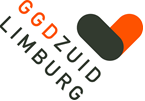 Interne Scholingsbijeenkomst JeugdgezondheidszorgRVP scholing23 februari 2020Digitaal via TeamsDoelgroep: jeugdartsen08:30 – 08:35 uur	Opening Annemarie van den Eijnde, Arts Maatschappij&Gezondheid08:35 - 9:45 uur	Nicoline van der Maas,Arts Maatschappij&Gezondheid, epidemioloog                        Medisch adviseur vaccinaties en screening-Uitnodigingen voor de vaccinaties, organisatie van (massa) vaccinatiespreekuren, administratieve afhandeling en uitwisseling van gegevens met het RIVM.-Hoe wordt het RVP vast gesteld en waarom vaccineren we tegen de RVP-ziektes?9:45 – 9:55 uur	Pauze9:55 - 11:00 uur 	Nicoline van der Maas-Richtlijn ‘Uitvoering RVP 2021’, de wijzigingen ten opzichte van de richtlijn van 2020 en het belang van deze richtlijn voor de praktijk. Er zal speciaal aandacht zijn voor:De DKT-vaccinatie tijdens de zwangerschap.Vaccinaties en stoornissen in de afweer.Vaccineren van prematuren.-Vaccinatieschema’s, intervallen, en het maken van een vaccinatieplan voor kinderen met afwijkende schema’s.11:00-11.15 uur	Rondvraag en Afsluiting